T.C.HAFİK KAYMAKAMLIĞIHAFİK İLÇE MİLLİ EĞİTİM MÜDÜRLÜĞÜTEKNOLOJİDEN UZAK DURAİLENLE BAĞ KUR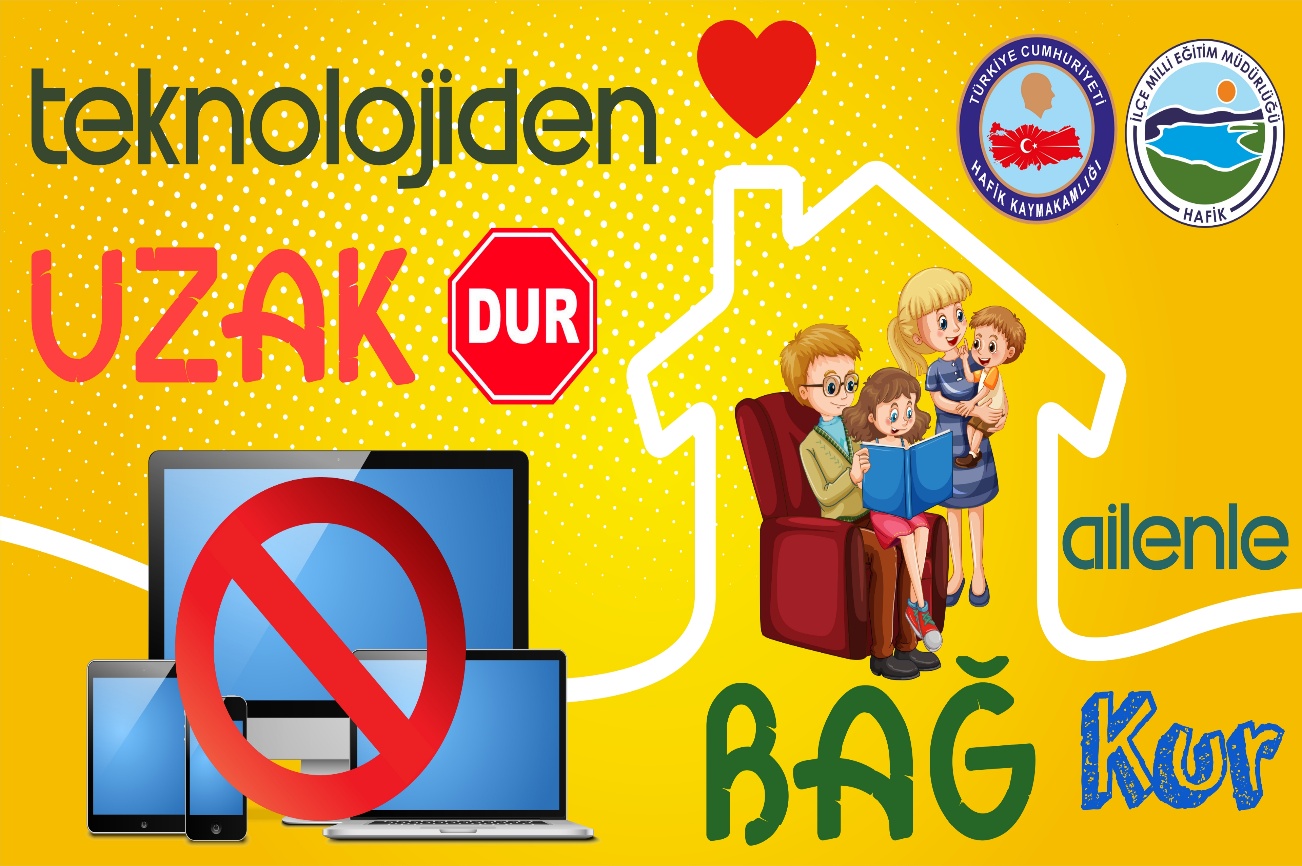 2020-2021Teknolojiden Uzak Dur Ailenle Bağ KurYÖNERGEÖZET:Aile bireylerinin ortaklaşa karar verdikleri gün ve saatte, tüm teknolojik bağımlılığa sebep olan cep telefonu, bilgisayar, tablet, televizyon, radyo gibi aletlere ara verilip; ailecek zaman geçirilecektir. Birlikte sohbetler edilip, istenilen konuda ailecek kitaplar okunup, oyunlar oynanacaktır. İlk etapta haftada bir gün bir saat olarak planlanacak “AİLE SAATLERİ” duruma göre artırılabilecektir. Teknoloji yerine aile ile bağlar kurulacak, huzurlu aileler çoğalacaktır. Huzurlu aileler de mutlu toplumların temeli olacaktır.AMAÇ: Hayatımızın her alanında teknolojik aletler yerini aldı. Bunlar içinde cep telefonu, tablet, bilgisayar, televizyon, internet bağımlılığı aile bağlarını zayıflatmaktadır. Aile içinde dahi kurulamayan sosyal ilişkiler toplumumuzu da olumsuz etkilemektedir. Bu projemizle aile içindeki bağların kuvvetlenmesine katkıda bulunmak istiyoruz.YARIŞMANIN DAYANAĞI:1739 sayılı Millî Eğitim Temel KanunuMillî Eğitim Bakanlığı Stratejik PlanıHafik İlçe Millî Eğitim Müdürlüğü Stratejik PlanıMEB Okul-Aile Birliği YönetmeliğiMEB Eğitim Kurumları Sosyal Etkinlikler Yönetmeliği2023 MEB Vizyon BelgesiKAPSAM:Tüm Hafik halkıİLÇE MİLLÎ EĞİTİM MÜDÜRLÜKLERİNCE YAPILACAK İŞLER:İlçe Proje Yürütme Kurulu oluşturulacaktır.Proje ile ilgili gerekli izin ve onayları alacaktır.Proje tüm okullarımıza ve halkımıza duyurulacaktır.Fotoğraflar Proje görselleri olarak biriktirilecek, İlçe Milli Eğitim Müdürlüğü web sayfalarında ve resmi sosyal medya hesaplarında paylaşılabilecektir.Yıl Sonu Proje raporu Proje Yürütme Kurulu tarafından değerlendirilecektir.Bu şartnamede belirtilen hususları yer, zaman, şahıs olarak (gerektiğinde tüm şartları) İlçe Millî Eğitim Müdürlüğü değiştirme ve kaldırma yetkisine sahiptir.Bu projeyi İlçe Millî Eğitim Müdürlüğü yürütür.OKUL MÜDÜRLÜKLERİNCE YAPILACAK İŞLER:Okul müdürleri projenin okullarda yürütülmesi ve takibinden sorumlu olacaktır.Her okulun proje yürütme kurulu, projenin ana hatlarının öğretmenler ve öğrencilerle paylaşılmasını sağlayacaktır.Aileler, ortak kararla haftanın bir gününü ve bir saatini belirleyecek; sınıf öğretmenleri aracılığı ile okul idaresine bildireceklerdir.Okullar da üst yazı ile tüm listeyi (Ek-1) İlçe Milli Eğitim Müdürlüğüne bildireceklerdir.İsteyen velilerin etkinlik fotoğrafları okul idaresince toplanacak, #tekonojidenuzakdurailenlebağkur etiketi ile okulun web sayfalarında ve resmi sosyal medya hesaplarında paylaşılacaktır.Velilerden gelen fotoğraflar İlçe Milli Eğitim Müdürlüğü e posta hesabı 58hafikmem@gmail.com adresine veya 0 539 258 09 43 Nolu telefona Whatsapp üzerinden göndereceklerdir.Veli toplantılarında proje ile ilgili dönütler alınacaktır. Yıl sonunda veli görüşmeleri ile oluşan proje değerlendirme raporu İlçe Milli Eğitim Müdürlüğüne DYS ile gönderilecektir.AÇIKLAMALAR:Belirlenen gün ve saatte birlikte etkinliklerin düzenlenmesi.Tüm bireylerin de görev alacağı etkinliklerin seçilmesiBelli bir konuda kitap okunup diğerlerinin dinlemesi, birlikte yorumlanması; sessiz sinema gibi ev içi oyunların oynanması, fıkra anlatılması vb etkinlikler yapılabilir. “AİLE SAATLERİ” mümkünse ertelenmemeli.İlk etapta haftada bir gün bir saat olarak planlanacak duruma göre artırılabilecektir.Proje Yürütme Kurulu 										Vahit YILDIZ							          	              İlçe Milli Eğitim Müdürü											EK-1Teknolojiden Uzak Dur Ailenle Bağ KurAİLE SAATLERİ Okul: 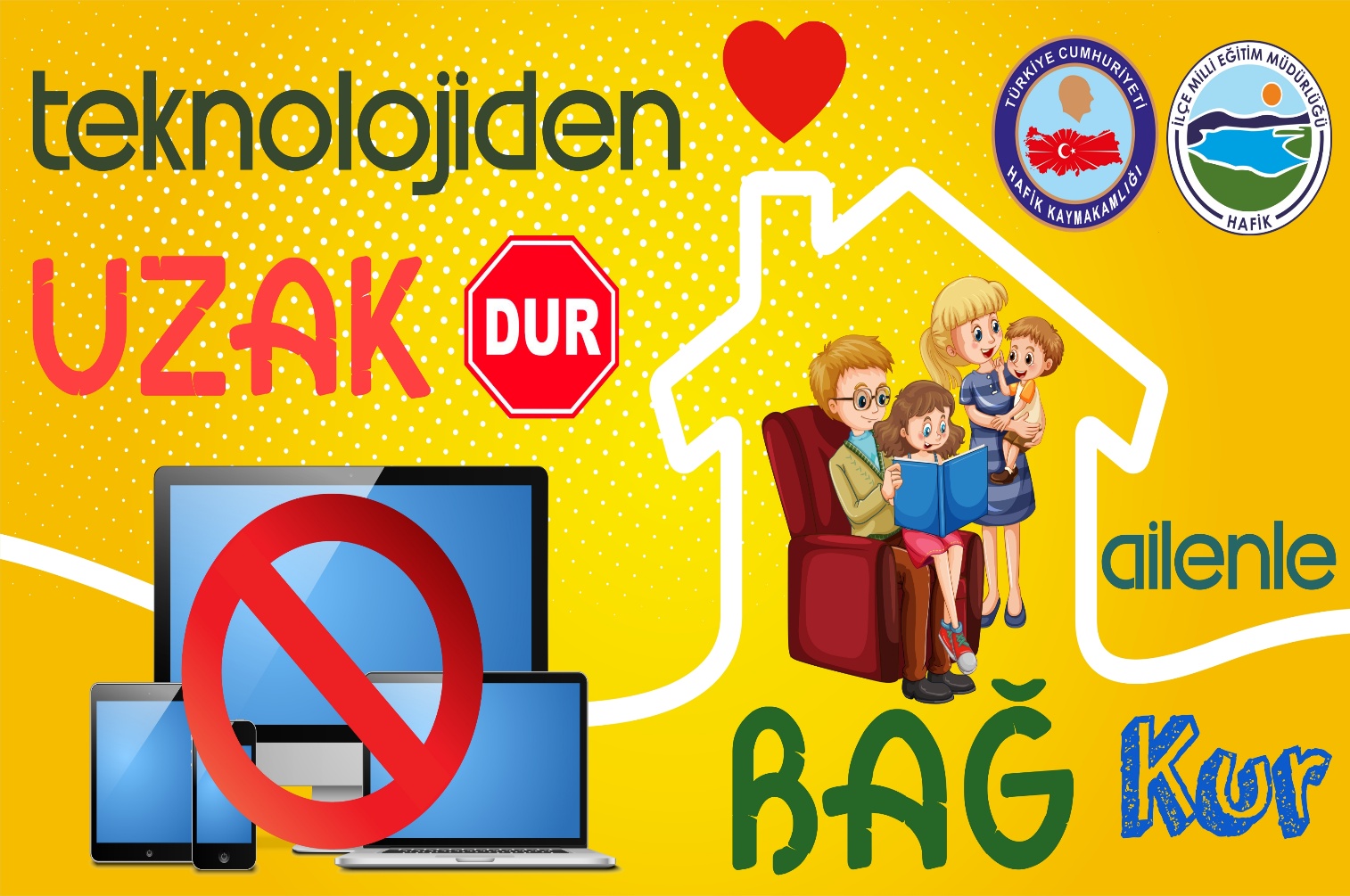 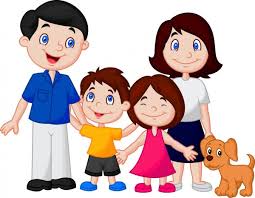 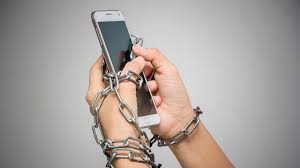 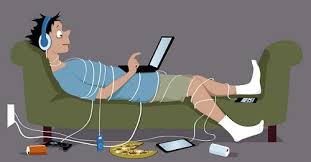 1.Vahit YILDIZİlçe Milli Eğitim Müdürü2. Özkan ÇAMCIŞube Müdürü 3Mehmet Ali UYSALŞube Müdürü4Mustafa KOÇAKMüdür Yardımcısı (Özel Büro)5Erkan OVALIHacı Ömer Aydoğan Anadolu İmam Hatip Lisesi Okul Müdürü6Yüksel ÜNALAtatürk Ortaokulu Müdürü7Mustafa KEPENEKAdem Yavuz İlkokulu Müdürü8M. Musab ÖNDERŞehit Turgay Çelik Anaokulu Müdürü9.Saadet AKBULUTDurulmuş Köyü BSİO Müdür Yetkili ÖğretmeniS.NOÖğrencinin Adı SoyadıSınıfıAile GünüAile Saati